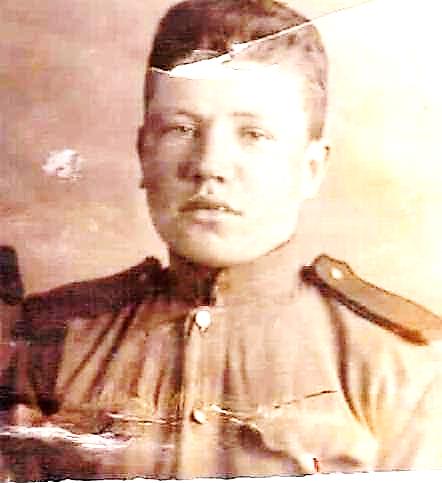 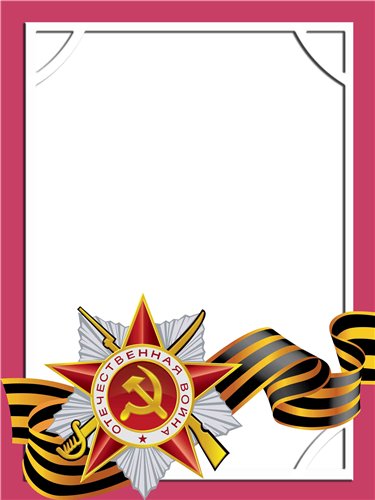                                                                                                                                          Карпов                                         Александр                                        Николаевич       Родился в 1924 г., п. Атиг, русский.        Место служба  Пристенский РВК Курская область, Пристенский район, военно-пересыльный пункт № 109738 от 23.09.1943 г., военно-пересыльный пункт Старо-Оскольский ВПП.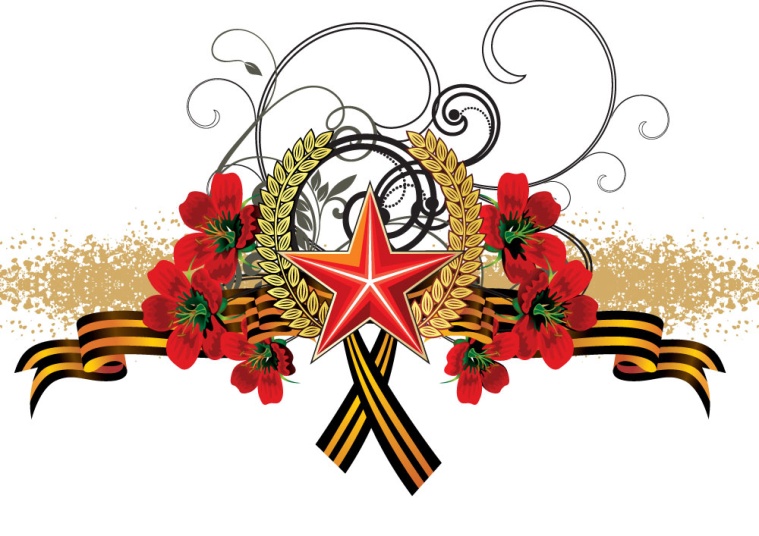 